≪児童クラブだより４月号≫　　　　　　　　　　　　　　　　　　　　　　　　　　　社会福祉法人みやび児童クラブ　　担当：関　　　　　　　　　　　　　　　　　　　　　　　　ホームページ：http://gakudou.miyabi-hoikuen.jp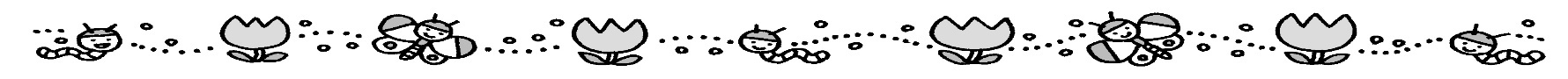 　暖かく気持ちのよいぽかぽか陽気と共に、新年度がスタートしました！！楽しさや嬉しさ、期待、不安、緊張もなど胸いっぱいに子どもたちの新しい生活が始まりますね。お父さん、お母さんの愛のなかで育った子どもたち、私たち職員もお父さん、お母さんに負けず、たくさんの愛や笑顔で大事にお預かりさせていただこうと思います。どうぞ、宜しくお願い致します。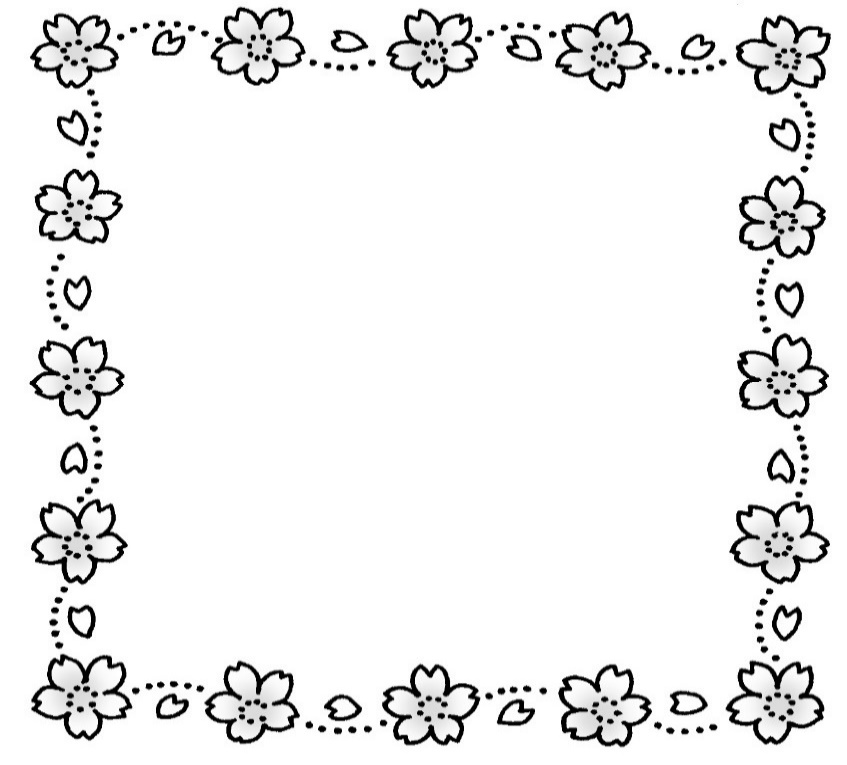 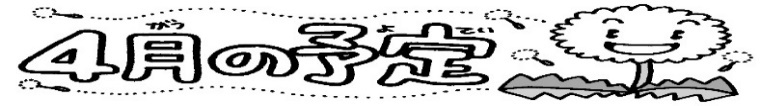 ☺お知らせ＆お願い☺☆開園時間は、平日…学校下校～１９：００。平日の振替日や長期休み時…８：００～１９：００。　　　　　　土曜日…８：００～１８：００。（第１・３・５土曜日は休園）です。（延長料金300円/時間）(平日18時30分以降、土曜日17時30分以降は延長料として300円徴収させていただきます)☆土曜日や学校の振替日、長期休み中は戸外遊びをすることもあるので９：００までに登園してください。☆学校がお休みの時は、学習用具、水筒、帽子、お弁当、着替え、ハンカチを持たせてくださいね。☆新１年生は学校の給食が始まるまではお弁当持参になります。ケータリング（１食３００円）をご希望の方は前日までに料金を添えてお知らせください。☆毎月の各学校のおたよりや下校時間の変更のお手紙などありましたら、提出や連絡をお願いします。☆火曜日は書道教室（希望者）を行っています。毛筆の時は汚れてしまうかもしれませんので黒っぽい洋服での登校をお勧めします。５月からスタートします！希望される方は早めにお知らせください。☆水曜日はそろばん教室（希望者）を行っています。新１年生は５月から、新２年生以上は４月１日から　スタートします！書道同様、希望される方は早めにお知らせください。☆毎年恒例の保護者会を兼ねた春の遠足は、豊崎美らSUNビーチでやる事に決定しました。詳細はまた連絡いたします。☆保険証のコピー、箱ティッシュ１箱、フェイスタオル１枚の提出のご協力をお願い致します。	先生の紹介	ご入学、ご進級、おめでとうございます！！今年度お世話させていただく職員の紹介をします。どうぞ宜しくお願い致します。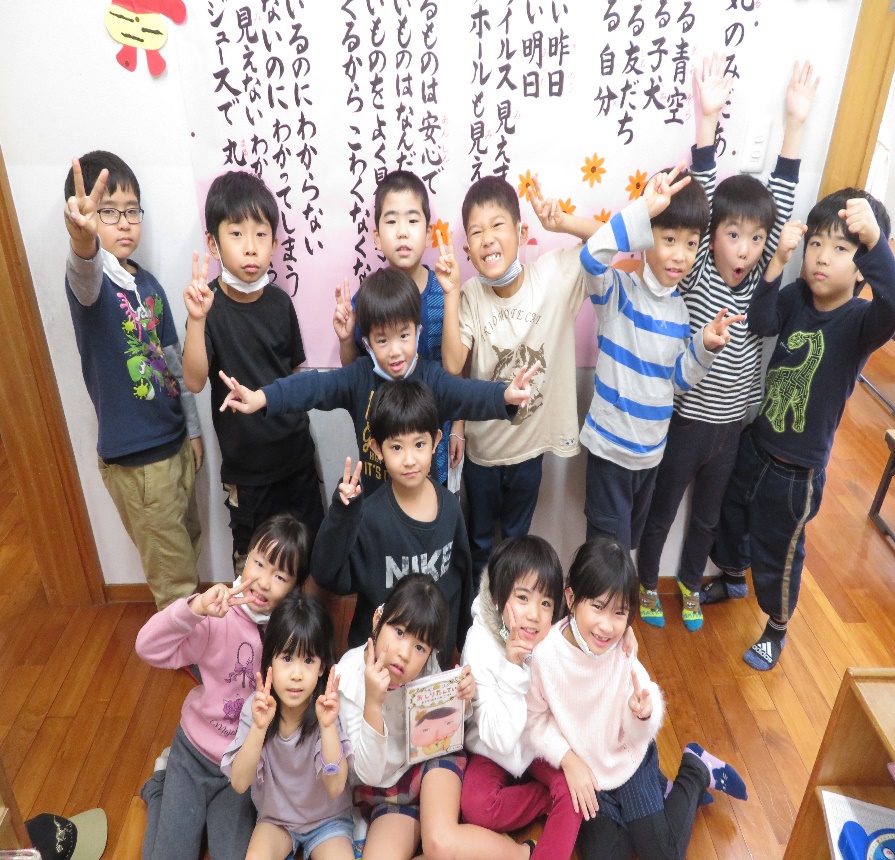 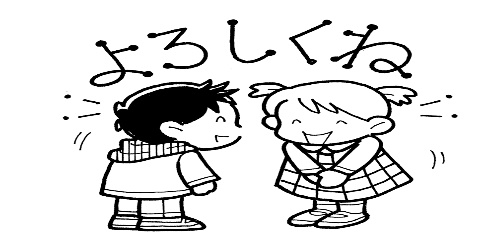 